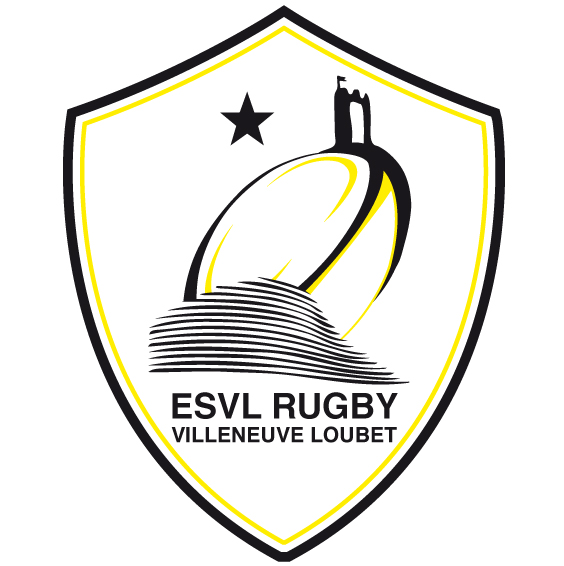 DOSSIER D’INSCRIPTION2023 – 2024NOM :	………………………………………………………………..PRENOM :	……………………………………………………………….CATEGORIE : □ Baby :	□ U6 : 		□ U8 :		□ U10 :		□ U12 :		□ U14 :	□ U16 :	ECOLE DE RUGBY VILLENEUVE LOUBETDate : __ / __ / __								Signatures des parentsLISTE DES PIECES A FOURNIRCertificat médical de la FFR (uniquement) complété par le médecin et le représentant légalCopie du livret de famille (pages des parents et de l’enfant qui pratique le rugby) ou pièce d’identité de l’enfant recto/verso1 photo d’identité récente non impriméeCopie de l’attestation de sécurité sociale (pas de la carte vitale) à jour, de la mutuelle, du carnet de santé (vaccinations, allergies)Copie de l’attestation d’assurance RC extra scolaireAutorisation de soins FFR en cas d’accident obligatoirement datée et signéeAutorisation parentale de droit à l’image pour la saisonAutorisation de quitter seul l’établissement, information sécurité Autorisation de covoiturageCharte parentsCharte joueurMontant de la cotisation  190 € incluant :La licence FFR,Les frais administratifsLe short, les chaussettes +      Sweat d’entrainement                                ou             Sac à dosLE DOSSIER COMPLET DEVRA ETRE IMPERATIVEMENT REMIS AU BUREAU DE L’ECOLE DE RUGBYIL SERA REMIS DANS LES 15 JOURS APRES LA REMISE DU DOSSIER D’INSCRIPTION ET CE POUR DES RAISONS D’ASSURANCE BIEN COMPREHENSIBLES. PASSE CE DELAI, L’ENFANT SE VERRA INTERDIT D’ENTRAINEMENT ET DE TOURNOI.DROIT A L’IMAGEObjet : Autorisation de publication d’interview filmée, de films et de photographies, par le parent/tuteur d’enfant mineur pour la saison 2023/2024Je soussigné(e)…………………………………………………………………………………………… accorde à l’association ESVL Rugby, la permission de publier les vidéos et/ou les photographies qu’elle aura prises de ………………………………………………………………………………(nom de l’enfant). Ces images seront exploitées dans le cadre du site de l’Ecole de Rugby, accessible à l’adresse suivante : et seront réutilisées dans d’autres publications y compris dans le cadre de la vente de photos d’équipes et de calendriers.Je prends note que je peux interrompre à tout moment la publication de cette interview ou de ces photographies, sur le site ou ailleurs, sur simple demande adressée par courriel à contact.esvlrugby@gmail.com, ou par courrier postal : Etoile Sportive Villeneuve-Loubet Rugby, Stade JP RIVES – Avenue Anthony Fabre - 06270 Villeneuve-Loubet.Je m’engage à ne pas tenir responsable l’ESVL Rugby, ses représentants et toute personne agissant avec sa permission en ce qui concerne la possibilité de changement de cadrage, de couleur et de densité qui pourrait survenir lors de la reproduction.Je déclare être le parent ou le tuteur légal du mineur nommé ci-dessus et avoir l’autorité légale de signer cette autorisation en son nom. J’ai lu et compris toutes les implications de cette renonciation et consent à l’utilisation des photographies ou des images mentionnées dans ce formulaire.Fait à ……………………………………… Le …………………………………………Signature :INFORMATION SECURITE - SAISON 2023-2024Il arrive que le cadre technique chargé de l’encadrement de la séance de votre enfant soit absent ou en retard. Il est possible qu’il n’ait pas eu le temps de vous en avertir et que le club ne puisse pas s’organiser pour assurer l’accueil des enfants. Pour éviter les soucis liés à cette absence pouvant entraîner des conséquences regrettables, nous vous demandons de venir accompagner votre enfant jusqu’au terrain et de ne le laisser qu’après vous être assuré de la présence du cadre technique. Il vous est fortement déconseillé de déposer votre enfant devant le club sans prendre le temps de descendre de votre voiture. Par la même occasion, votre arrêt montrera que vous encouragez la pratique de votre enfant en vous intéressant à son activité. Nous vous remercions d’appliquer ces conseils pour la sécurité et la tranquillité de chacun de nous.Fait à ………………….Le ……………………..Signature précédée de la mention « Lu et approuvé »AUTORISATION DE QUITTER SEUL(E) L’ENCEINTE DU CLUBDE RUGBY - SAISON 2023-20234Je soussigné Mr, Mme……………………………………………………père, mère, autre (____________)De l’enfant :………………………………………………………………………………………………….□ Autorise le club à laisser mon enfant partir seul(e) de l’enceinte du club de rugby après son entrainement□ N’autorise pas le club à laisser mon enfant partir seul(e) de l’enceinte du club de rugby après son entraînementSignature :AUTORISATION DE SORTIE SAISON 2023-2024Je soussigné Mr, Mme…………………………………………………… père, mère, autre (____________)Autorise le dirigeant – l’éducateur Mr, Mme………………………………………………. de la section de l’école de rugby de Villeneuve-Loubet à sortir du bâtiment hospitalier ou de la clinique accompagné(e) de notre enfant……………………………………….. suite à une intervention au service d’urgence (radio, vérification, etc...)A ………………………le……………………Mention lu et approuvé                        Signature :AUTORISATION DE COVOITURAGE - SAISON 2023-2024Je soussigné Mr, Mme……………………………………………………père, mère, autre (____________)De l’enfant :………………………………………………………………………………………………….□ Autorise le club à transporter mon enfant au moyen d’un covoiturage ou d’un transport collectif à l’occasion des déplacements que le club pourra être amené à faire au cours de la saison□ N’autorise pas le club à transporter mon enfant au moyen d’un covoiturage ou d’un transport à l’occasion des déplacements que le club pourra être amené à faire au cours de la saisonFait à …………………………….Le……………………………….Signature :RENSEIGNEMENTS ADMINISTRATIFSNOM : ____________________                         PRENOM : ____________________Né (e) le : ____/____/____                        à ________             Département : _ _Adresse postale: ____________________________________________________________________________________________________________________________________________________________________________RESPONSABLES LEGAUXResponsable légal 1 : □ Père           □ Mère                Responsable légal 2 : □ Père           □ Mère                                                   □ Autre : __________                                                 □ Autre : __________NOM : _________________________________       NOM :_____________________________________PRENOM : _____________________________       PRENOM : _________________________________Adresse : _______________________________       Adresse : __________________________________________________________________________       ___________________________________________Téléphone : __ / __ / __ / __ / __                                Téléphone : __ / __ / __ / __ / __Mail : ________________@________________      Mail : ___________________@_________________Profession : _____________________________       Profession : _________________________________PERSONNES A PREVENIR EN CAS D’ACCIDENTNOM : ________________    PRENOM : ______________QUALITE : ______________________________Téléphone Fixe et Portable : __ / __ / __ / __ / __                    __ / __ / __ / __ / __CONTRE INDICATIONS MEDICALES OU ALLERGIES__________________________________________________________________________________________________________________________________________________________________________________________________________________________________________________________________